隔離設備／開關安全鎖圖例、圖面、標單、參考廠牌說明：圖例標示圖面標示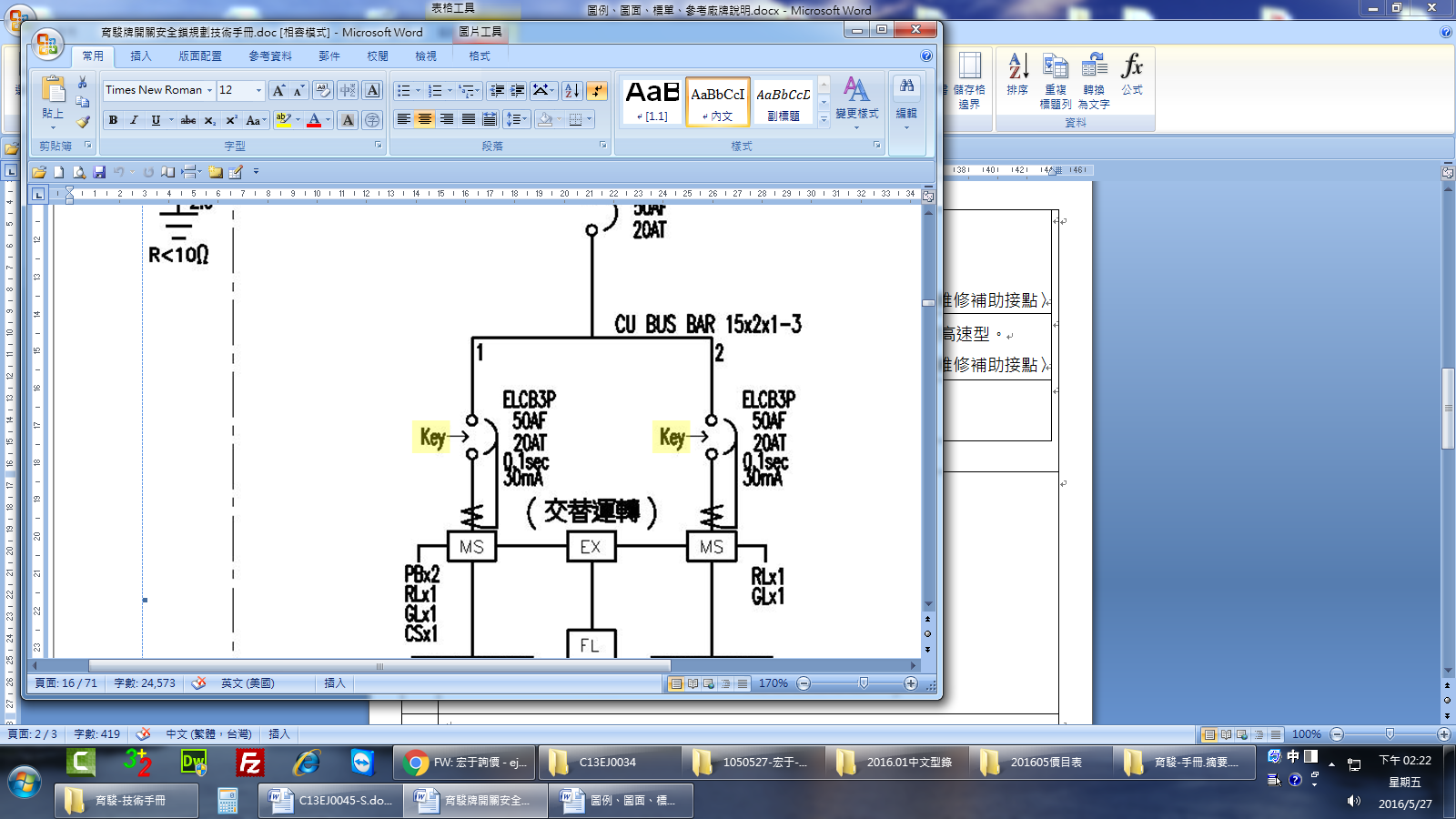 標單格式參考廠牌育駿02-2961-5979參考廠牌施耐德02-8751-6388參考廠牌艾波比02-8751-6090參考廠牌三菱02-2381-1190參考廠牌謙泰02-2857-3905參考廠牌巨翰02-2961-7645